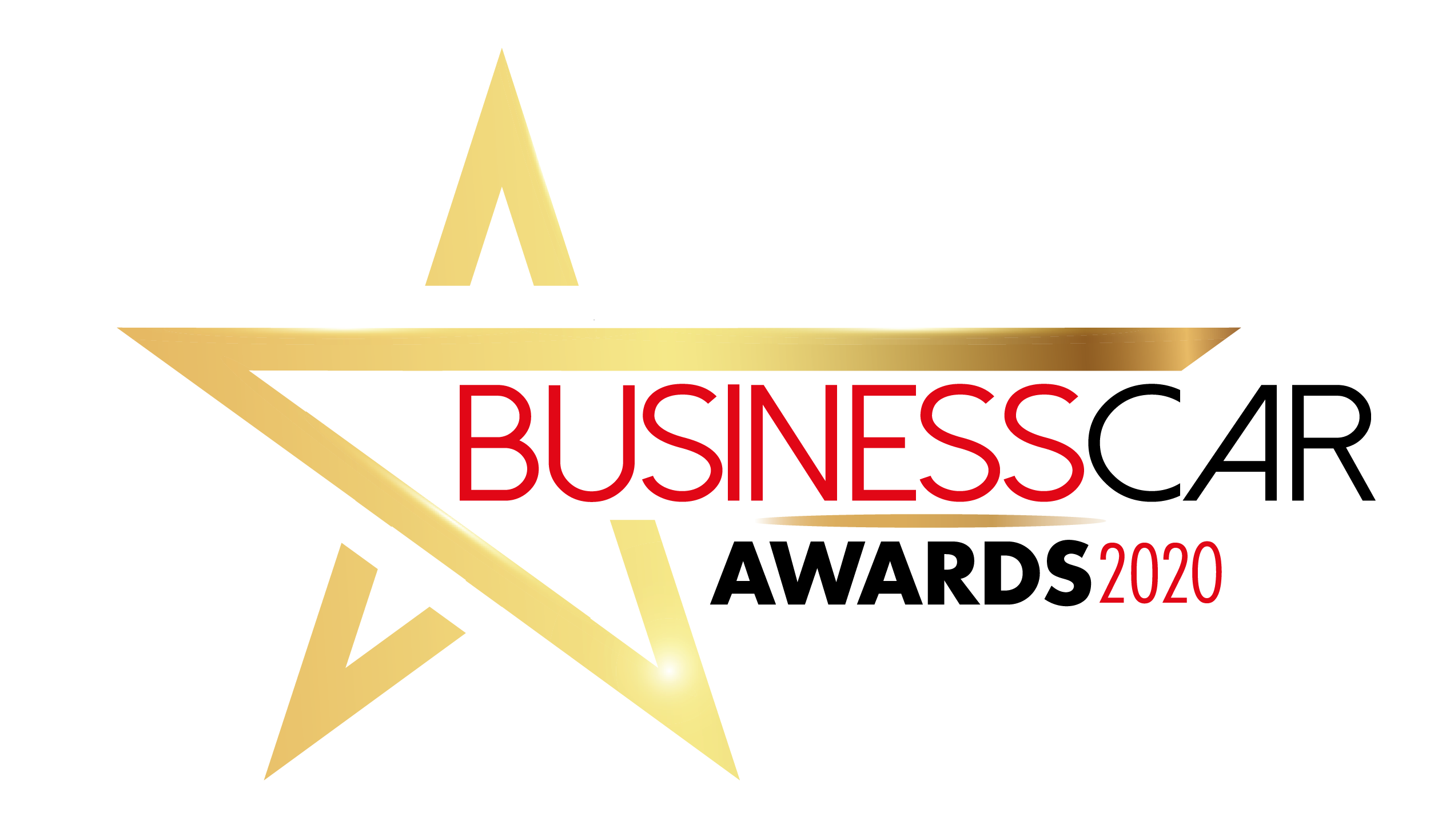 Daily Rental Company of the YearName: Email: Company name: Job title: Telephone: Company entering award: Award accepter and job title: Tell us about the approximate size of your vehicle fleet, split between cars and light commercial vehicles (and others), and the number of branches your company has.What is your proportion of corporate business in relation to leisure business?Do you take the residual value risk on any proportion of your fleet?What is the typical lifecycle of a car (age/mileage limit) on your daily rental fleet?Outline any initiatives or stand-out features your company has that specifically benefits your corporate customers.What has your company done to reduce its carbon footprint, or encourage your customers to do the same?In summary, why do you think you should win this award?